كلية الادارة والاقتصادكلية الادارة والاقتصادكلية الادارة والاقتصادكلية الادارة والاقتصادCollege  Nameادارة اعمال  ادارة اعمال  ادارة اعمال  ادارة اعمال  Departmentبشرى جواد محمد رضا بشرى جواد محمد رضا بشرى جواد محمد رضا بشرى جواد محمد رضا Full Name as written   in Passporte-mail    Professor     Assistant Professor    Lecturer      Assistant Lecturer  Career         PhD                         PhD                            Master                    Master         الايصاء التسويقي وتكنولوجيا المعلومات واثرهما في تحقيق رضا الزبون دراسة استطلاعية لشركات الصناعة النسيجية في العراق  الايصاء التسويقي وتكنولوجيا المعلومات واثرهما في تحقيق رضا الزبون دراسة استطلاعية لشركات الصناعة النسيجية في العراق  الايصاء التسويقي وتكنولوجيا المعلومات واثرهما في تحقيق رضا الزبون دراسة استطلاعية لشركات الصناعة النسيجية في العراق  الايصاء التسويقي وتكنولوجيا المعلومات واثرهما في تحقيق رضا الزبون دراسة استطلاعية لشركات الصناعة النسيجية في العراق  Thesis  Title 2013م 2013م 2013م 2013م Year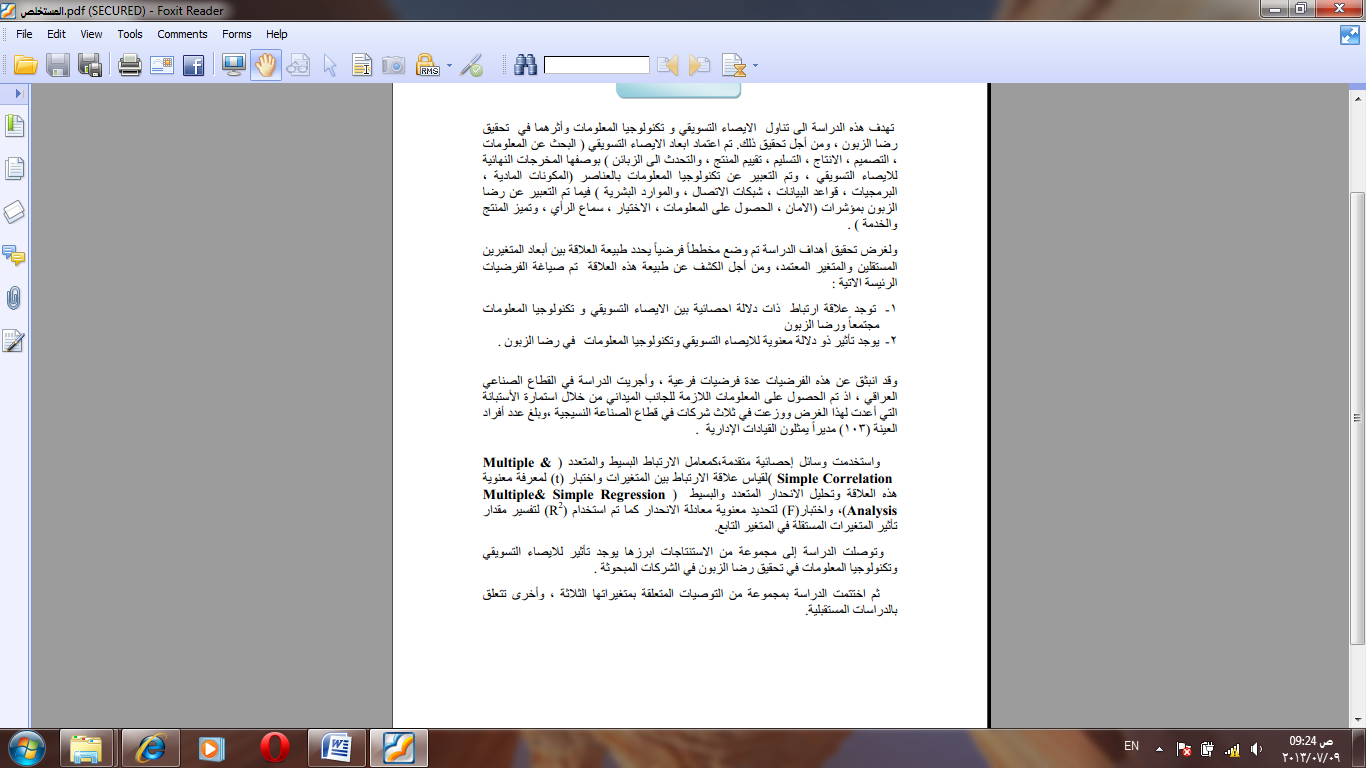  Abstract   